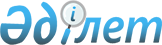 2006 жылы байланысты гранттарды тартуға басымдығы бар өтiнiмдердiң тiзбесiн бекiту туралыҚазақстан Республикасы Үкіметінің 2005 жылғы 10 қарашадағы N 1116 Қаулысы

      Қазақстан Республикасының Бюджет  кодексiне  сәйкес Қазақстан Республикасының Үкiметi  ҚАУЛЫ ЕТЕДІ: 

      1. Қоса берiлiп отырған 2006 жылы байланысты гранттарды тартуға басымдығы бар өтiнiмдердiң тiзбесi бекiтiлсiн. 

      2. Осы қаулы қол қойылған күнiнен бастап қолданысқа енгiзiледi және жариялануға тиiс.        Қазақстан Республикасының 

      Премьер-Министрі                                             Қазақстан Республикасы 

                                                  Yкiметiнiң 

                                           2005 жылғы 10 қарашадағы 

                                               N 1116 қаулысымен 

                                                  бекiтiлген 

    2006 жылы байланысты гранттарды тартуға басымдығы бар 

                    өтiнiмдердiң тiзбесi 

                                              (мың АҚШ доллары) 
					© 2012. Қазақстан Республикасы Әділет министрлігінің «Қазақстан Республикасының Заңнама және құқықтық ақпарат институты» ШЖҚ РМК
				N Жобаның атауы Донор Атқару- 

шы агент- 

тiк Iске 

асыру 

кезеңi 

(жыл- 

дар) Жоба- 

ның 

жалпы 

құны Грант 

сомасы Грантты 

респуб- 

ликалық 

бюджет- 

тен 

бiрлесiп 

қаржы- 

ландыру 

сомасы 1 Сырдария 

өзенiнiң арна- 

сын реттеу 

және Арал 

теңiзiнiң 

солтүстiк 

бөлiгiн 

сақтау. 2-фаза Халық- 

аралық 

Қайта 

құру 

және 

Даму 

Банкi ҚР 

Ауыл 

шаруа- 

шылығы 

минис- 

трлiгi 2006 1500 800 700 2 Ауылдық 

аумақтарды 

сумен 

жабдықтау 

және кәрiздеу. 

2-фаза Азия Даму Банкi ҚР 

Ауыл 

шаруа- 

шылығы 

минис- 

трлiгi 2006 1250 650 600 3 Экономикалық 

даму 

бағдарламасы АҚШ 

Халық- 

аралық 

даму 

агент- 

тiгi ҚР 

Эконо- 

мика 

және 

бюджет- 

тiк 

жоспар- 

лау 

минис- 

трлігі 2006- 

2009 40000 24500 15500 